HECAT – Disruptive Technologies Supporting Labour Market Decision Making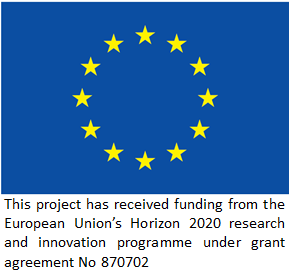 Project BackgroundThe Global Financial Crisis (GFC) inflicted severe damage on the global economy, one of the most significant being an historic rise in long-term unemployment. In the aftermath of the GFC, with falling tax revenues and increasing spending, many governments implemented Active Labour Market Policies (ALMPs) to ‘activate’ seemingly ‘inactive’ unemployed people who were at risk of long-term unemployment. Rising budgetary pressures, combined with hiring freezes led to the development of algorithms which would profile the unemployed based on various characteristics (age, skills, qualifications etc.) and sort them into various categories (low / high risk) based on their expected likelihood of remaining unemployed. Those people who were classified as likely to become long-term unemployed (6+ months) received targeted interventions aimed at helping them find work – thereby avoiding the ‘scarring’ effect of long-term unemployment. For a PES, modern analytic techniques such as algorithmic analysis are essential to ensure that the scarce resource of welfare is rationed fairly and sensibly, i.e. a person already likely to find work does not need much help, this would be a waste of resources. The problem is that most (if not all) of these algorithmic systems are flawed, with accuracy rates fluctuating between 45% - 80% and evincing ethical problems around fairness, justice, data protection, and consent.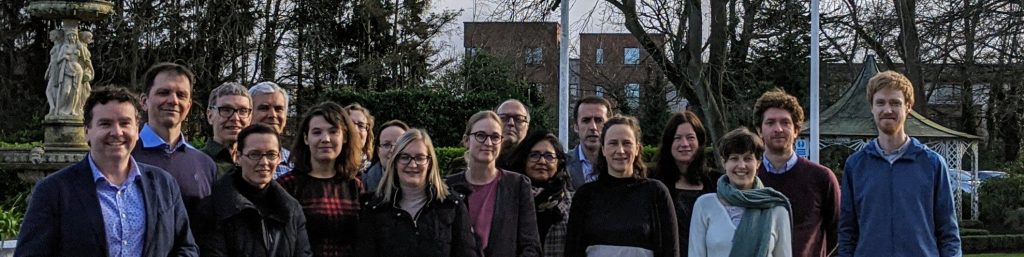 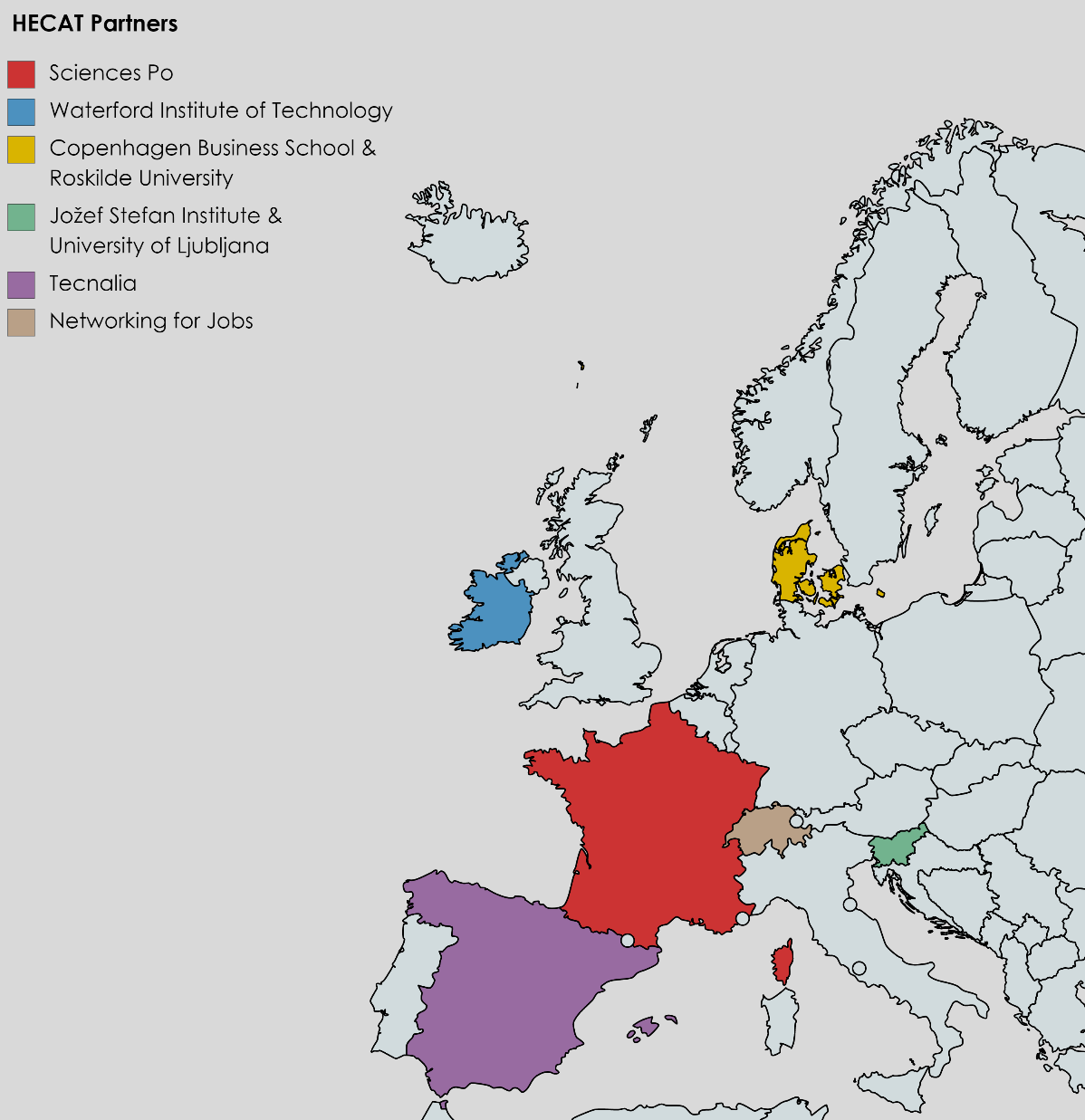 The TeamThis consortium brings together a community of scholars, public services, private services, citizens groups and practitioners that links:current PES administrative practitioners and private third sector organisations who understand service need and deployment constraintsempirical researchers around the transformation of work in the 4th industrial revolution (such as flexibilisation, casualisation, risk-shifting self-employment)experts on the analytics, metricisation and statistics on the labour markettheorists on the moral foundations of social welfare systemsspecialists with the technical and operational skills to deploy solutions in PES site